Edpsy 590BAY: Multiple Regression in jagsC. J. AndersonSeptember 21, 2019This document illustrates multiple regression in jag using 1 school from the nels data. Included here are the following:Exploratory analysis: descriptive statistics histograms of math correlations and graphic of correlation all bi-variate of numeric variables tables of discrete create dummy coded variablesModel 1: All predictors: not mixing well and high auto-correlations extend.jags (better mixing) thinning (lower auto-correlations and better mixing) auto.run – out of curiousityModel 2: Drop ses, gender and white Thin=5Model 3: Put interactions (using centered predictor variables)Model 4: math ~ centers homework + centered parent education Model evaluation: posterior predictive via monte carlo Model evaluation: posterior predictive output from rjagsModel 5: multiple t-distribution regressionModel evaluation: posterior predictive output from rjagsBayes Factor: considers all possible models from model 1 (with centered)Step upThe packages that will be usedlibrary(ellipse)
library(ggplot2)
library(coda)
library(runjags)
library(rjags)
library(BayesFactor)

set.seed(19843)Set my working directory and read in and check the datasetwd("C:/Users/cja/Dropbox/edps 590BAY/Lectures/8 Multiple Linear Regression")
nels <- read.table("nels_school_62821.txt",header=TRUE)
head(nels)##   schid studid sex race homework schtyp  ses paredu math clastruc size
## 1 62821      0   1    4        4      4 1.63      6   62        3    3
## 2 62821      1   2    4        5      4 0.48      4   68        3    3
## 3 62821      3   1    4        5      4 0.69      5   56        3    3
## 4 62821      4   2    4        5      4 0.60      4   68        3    3
## 5 62821      6   2    4        2      4 0.77      4   61        3    3
## 6 62821      7   2    4        2      4 1.19      5   61        3    3
##   urban geograph perminor rati0
## 1     1        2        3    10
## 2     1        2        3    10
## 3     1        2        3    10
## 4     1        2        3    10
## 5     1        2        3    10
## 6     1        2        3    10We should always do some exploratary data analysis (e.g., basic descriptive statistics). I put them in a little table for future reference# Descriptive statistics
ybar<- mean(nels$math)
std <- sd(nels$math)
s2  <- var(nels$math)
n   <- length(nels$math)
descriptive <- c(n,ybar,std,s2)
names(descriptive) <- c("N","Ybar","std","s^2")
descriptive##         N      Ybar       std       s^2 
## 67.000000 62.820896  5.675373 32.209860summary(nels$math)##    Min. 1st Qu.  Median    Mean 3rd Qu.    Max. 
##   43.00   60.00   63.00   62.82   67.50   71.00Since we’re adding more predictor variables we should also comput correlations. The following gets the correlation matrix# Correlations between potential predictors ---> see www.cookbook-r.com
xs <- data.frame(nels$math,nels$homework,nels$paredu,nels$ses)
ctab <- cor(xs)
round(ctab,2)     # round correlations to 2 decimials for easier viewing##               nels.math nels.homework nels.paredu nels.ses
## nels.math          1.00          0.33       -0.26    -0.10
## nels.homework      0.33          1.00        0.00     0.04
## nels.paredu       -0.26          0.00        1.00     0.79
## nels.ses          -0.10          0.04        0.79     1.00Or if you prefer a figure of a correlation matrix# Figure of correlations --- grey scale
plotcorr(ctab,mar=c(0.1,0.1,0.1,0.1))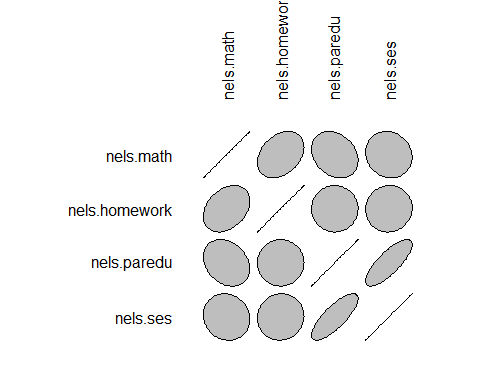 I like color, so# Figures of correlations in color 
colorfun <- colorRamp(c("#CC0000","white","#3366CC"), space="Lab")
plotcorr(ctab, col=rgb(colorfun((ctab+1)/2), maxColorValue=255),
         mar = c(0.1, 0.1, 0.1, 0.1))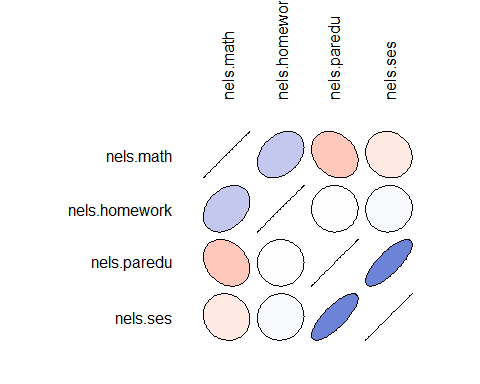 The following a closer look at potential predictor variables, starting with how to treate “race”.# What about race?     
r.tab <- table(nels$race)
tot <- sum(r.tab)
w <- r.tab[4]Since 60 out of 67 are whites, I decided to recode this as a dichotomous variable# Dichotomize race into white/not-white
nels$white <- ifelse(nels$race==4, 1, 0)
nels$white <- as.factor(nels$white)We’ll treate gender as a catorical/factor variablenels$gender <- as.factor(nels$sex)Ordinary Least Squares RegressionEven thoush we don’t expect all of these to be important, we will use all student level predictors: gender, ses, pareduc, homework and white# All predictors
nels$gender <- as.factor(nels$sex)
summary(lm(math~gender + ses + paredu + homework + white, data=nels))## 
## Call:
## lm(formula = math ~ gender + ses + paredu + homework + white, 
##     data = nels)
## 
## Residuals:
##      Min       1Q   Median       3Q      Max 
## -13.8831  -2.4426   0.3711   3.4205   8.9577 
## 
## Coefficients:
##             Estimate Std. Error t value Pr(>|t|)    
## (Intercept)  70.3048     5.0930  13.804  < 2e-16 ***
## gender2       1.5486     1.3083   1.184  0.24115    
## ses           3.6973     2.5384   1.457  0.15037    
## paredu       -3.0370     1.2020  -2.527  0.01413 *  
## homework      1.0629     0.3746   2.838  0.00616 ** 
## white1       -0.7322     2.2943  -0.319  0.75072    
## ---
## Signif. codes:  0 '***' 0.001 '**' 0.01 '*' 0.05 '.' 0.1 ' ' 1
## 
## Residual standard error: 5.227 on 61 degrees of freedom
## Multiple R-squared:  0.2161, Adjusted R-squared:  0.1518 
## F-statistic: 3.363 on 5 and 61 DF,  p-value: 0.009523Ones I think will be importantsummary(lm(math~ paredu + homework, data=nels))## 
## Call:
## lm(formula = math ~ paredu + homework, data = nels)
## 
## Residuals:
##      Min       1Q   Median       3Q      Max 
## -15.6051  -1.8546   0.5524   3.8143   9.2089 
## 
## Coefficients:
##             Estimate Std. Error t value Pr(>|t|)    
## (Intercept)  66.8935     3.6633  18.260  < 2e-16 ***
## paredu       -1.5636     0.6899  -2.266  0.02682 *  
## homework      1.0930     0.3735   2.926  0.00475 ** 
## ---
## Signif. codes:  0 '***' 0.001 '**' 0.01 '*' 0.05 '.' 0.1 ' ' 1
## 
## Residual standard error: 5.23 on 64 degrees of freedom
## Multiple R-squared:  0.1766, Adjusted R-squared:  0.1508 
## F-statistic: 6.862 on 2 and 64 DF,  p-value: 0.001995Bayesian Model 1: all predictorsThe data list with all the predictorsdataList <- list(
         y     =nels$math,
                 pared =nels$pared,
                 hmwk  =nels$homework,
                 ses   =nels$ses,
                 gender=nels$gender,
                 white = nels$white,
                 N=length(nels$math),
                 sdY = sd(nels$math)
                 )The model with all predictors is basically the same as simple linear regression, but there are just more variables. (I’m not sure what all this is showing up green).model1 = "model { for (i in 1:N){
          y[i] ~ dnorm(mu[i] , precision)
          mu[i] <- b0  + b1*pared[i] + b2*hmwk[i] + b3*ses[i]+ b4*gender[i]
                   + b5*white[i]        
          }
          b0 ~ dnorm(0 , 1/(100*sdY^2) )   
          b1 ~ dnorm(0 , 1/(100*sdY^2) )   
          b2 ~ dnorm(0 , 1/(100*sdY^2) )   
          b3 ~ dnorm(0 , 1/(100*sdY^2) )   
          b4 ~ dnorm(0 , 1/(100*sdY^2) )   
          b5 ~ dnorm(0 , 1/(100*sdY^2) )   
          sigma ~ dunif( 1E-3, 1E+30 )
          precision <- 1/sigma^2           
          } "

writeLines(model1, con="model1.txt")Need some starting values. I used sample mean and standard deviation for one, but used random draws from normal or uniform for rest of them.initsList = list(
list("b0"=mean(nels$math), "b1"=0, "b2"=0, "b3"=0, "b4"=0, "b5"=0, "sigma"=sd(nels$math)), 
list("b0"=rnorm(1,50,5),"b1"=rnorm(1,-2,1),"b2"=rnorm(1,2,1),"b3"=rnorm(1,0,1), "b4"=rnorm(1,1,1),  "b5"=rnorm(1,0,1),"sigma"=sd(nels$math)), 
list("b0"=rnorm(1,50,5), "b1"=rnorm(1,1,1),"b2"=rnorm(1,1,1), "b3"=rnorm(1,1,1),    "b4"=rnorm(1,1,1), "b5"=rnorm(1,1,1), "sigma"=runif(1,0,10)), 
list("b0"=rnorm(1,50,6), "b1"=rnorm(1,0,1),"b2"=rnorm(1,0,1), "b3"=rnorm(1,0,1), "b4"=rnorm(1,0,1),"b5"=rnorm(1,0,1),"sigma"=runif(1,0,10)) 
 )Run simulatons of drawing samples from posterior.mod1.runjags <- run.jags(model=model1, 
    monitor=c("b0","b1","b2","b3","b4","b5","sigma","dic"),
    data=dataList, 
        n.chains=4, 
        inits=initsList)## module dic loaded## Compiling rjags model...
## Calling the simulation using the rjags method...
## Adapting the model for 1000 iterations...
## Burning in the model for 4000 iterations...
## Running the model for 10000 iterations...
## Simulation complete
## Calculating summary statistics...
## Calculating the Gelman-Rubin statistic for 7 variables....
## Finished running the simulationNo error messages but should check convergence. At the very miniumnplot(mod1.runjags)You can now look at the results, which have further diagnostic information.print(mod1.runjags)## 
## JAGS model summary statistics from 40000 samples (chains = 4; adapt+burnin = 5000):
##                                                                       
##        Lower95   Median Upper95    Mean      SD Mode     MCerr MC%ofSD
## b0      55.388   68.483  83.207  68.817  7.1468   --   0.52296     7.3
## b1     -5.3471  -2.9615 -0.3236 -2.9635  1.2824   --  0.080801     6.3
## b2     0.29358   1.0744  1.7916  1.0736 0.38266   -- 0.0064109     1.7
## b3      -1.652   3.6306  8.7055   3.624  2.6529   --   0.11211     4.2
## b4    -0.94956   1.6074  4.2249  1.6194  1.3239   --  0.029458     2.2
## b5     -5.4176 -0.56581   4.059 -0.6073  2.3995   --   0.11405     4.8
## sigma   4.4364   5.3022    6.36  5.3403 0.50073   -- 0.0046004     0.9
##                            
##       SSeff    AC.10   psrf
## b0      187  0.90824 1.0201
## b1      252  0.89121  1.012
## b2     3563   0.1826 1.0008
## b3      560  0.70558 1.0058
## b4     2020  0.37673 1.0015
## b5      443  0.80544 1.0076
## sigma 11847 0.045405 1.0004
## 
## Model fit assessment:
## DIC = 420.3118
## [PED not available from the stored object]
## Estimated effective number of parameters:  pD = 7.21805
## 
## Total time taken: 5.9 secondsAdding IterationsIn this case, we probably are OK; however, if you want to get more samples and not re-run what you already have you can use the following. I didn’t run is here because if might take a long time.mod1.extend <- extend.jags(mod1.runjags,  
                           burnin=0, 
                           sample=500000)
plot(mod1.extend)
print(mod1.extend)      ThinningWhen auto-correlations are large, thinning will often help. Only every 10th sample will be kept. This will increase computation time.mod1.thin10 <- run.jags(model=model1, 
                        monitor=c("b0","b1","b2","b3","b4","b5","sigma","dic"),
                        data=dataList, 
                        n.chains=4, 
                        inits=initsList, 
                        thin=10)
plot(mod1.thin10)
gelman.plot(mod1.thin10)
print(mod1.thin10)Auto-runWhen you don’t want to think about what you’re doing and want to let the software make more decisions, you can use autorun mod1b.runjags <- autorun.jags(model=model1, {r eval=FALSE}                             monitor=c("b0","b1","b2","b3","b4","b5","sigma","dic"),                               data=dataList,                                n.chains=4,                                inits=initsList,                               thin=10) plot(mod1b.runjags)Model 2: RefinementI will drop non-significant predcitors, which means change data list, model, starting values, and call to run jags.dataList <- list(
         y     =nels$math,
                 pared =nels$paredu,
                 hmwk  =nels$homework,
                 N=length(nels$math),
                 sdY = sd(nels$math)
                 )
model2 = "model {  for (i in 1:N){     
                       y[i] ~ dnorm(mu[i] , precision)
                       mu[i] <- b0  + b1*pared[i] + b2*hmwk[i]     
                     }
                     b0 ~ dnorm(0 , 1/(100*sdY^2) )   
                     b1 ~ dnorm(0 , 1/(100*sdY^2) )   
                     b2 ~ dnorm(0 , 1/(100*sdY^2) )    
                     sigma ~ dunif( 1E-3, 1E+30 )
                     precision <- 1/sigma^2           
              } "
writeLines(model2, con="model2.txt")

initsList = list(list("b0"=mean(nels$math), "b1"=0, "b2"=0,            "sigma"=sd(nels$math)), 
                 list("b0"=rnorm(1,50,5),   "b1"=rnorm(1,-2,1), "b2"=rnorm(1,2,1), "sigma"=sd(nels$math)), 
                 list("b0"=rnorm(1,50,5),   "b1"=rnorm(1,1,1), "b2"=rnorm(1,1,1),  "sigma"=runif(1,0,10)), 
                 list("b0"=rnorm(1,50,6),   "b1"=rnorm(1,0,1), "b2"=rnorm(1,0,1),  "sigma"=runif(1,0,10)) 
                 )

mod2.runjags <- run.jags(model=model2, 
                         monitor=c("b0","b1","b2","sigma","dic"),
                         data=dataList, 
                         n.chains=4, 
                         inits=initsList)## Compiling rjags model...
## Calling the simulation using the rjags method...
## Adapting the model for 1000 iterations...
## Burning in the model for 4000 iterations...
## Running the model for 10000 iterations...
## Simulation complete
## Calculating summary statistics...
## Calculating the Gelman-Rubin statistic for 4 variables....
## Finished running the simulationplot(mod2.runjags)## Generating plots...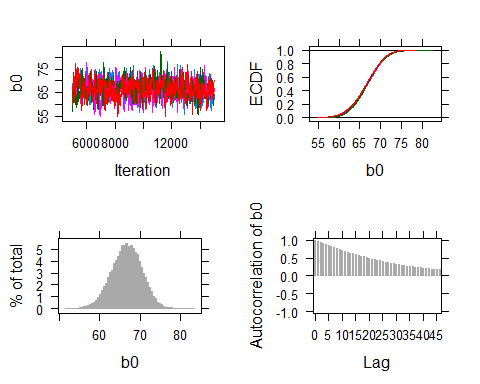 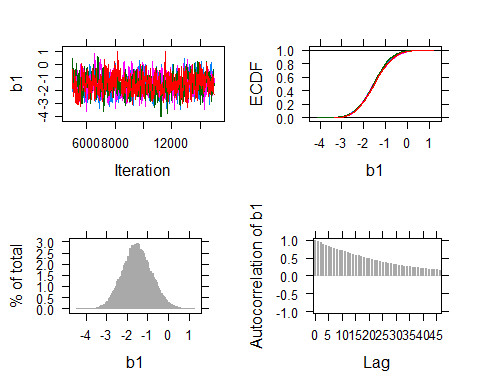 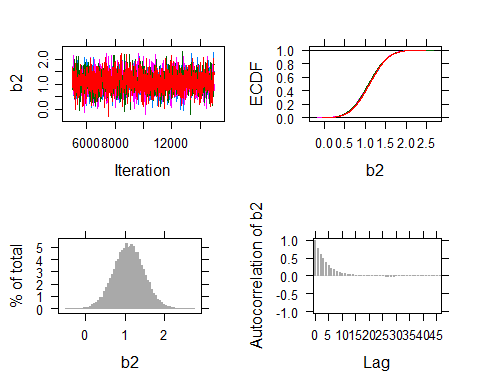 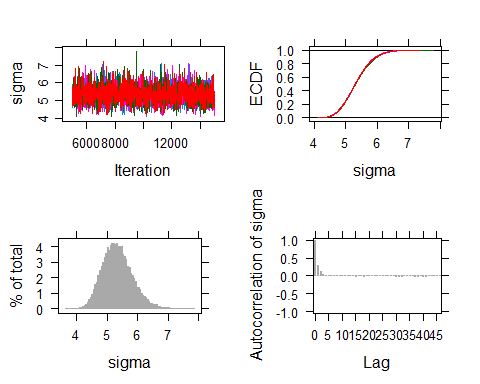 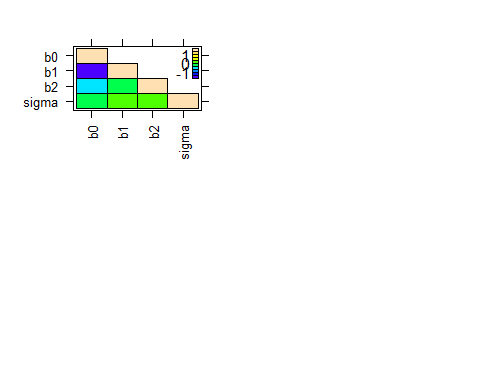 print(mod2.runjags)## 
## JAGS model summary statistics from 40000 samples (chains = 4; adapt+burnin = 5000):
##                                                                      
##       Lower95  Median  Upper95    Mean      SD Mode     MCerr MC%ofSD
## b0     59.516  66.755   74.019  66.688  3.7194   --   0.14332     3.9
## b1    -2.8823 -1.5372 -0.13196 -1.5244 0.70382   --  0.026553     3.8
## b2     0.3449  1.0953   1.8412  1.0955 0.38007   -- 0.0054803     1.4
## sigma  4.4342  5.3045   6.3038  5.3384 0.48372   -- 0.0034558     0.7
##                             
##       SSeff     AC.10   psrf
## b0      673   0.71718 1.0014
## b1      703   0.70277 1.0013
## b2     4810   0.08213 1.0003
## sigma 19593 0.0033715 1.0001
## 
## Model fit assessment:
## DIC = 417.0809
## [PED not available from the stored object]
## Estimated effective number of parameters:  pD = 4.14291
## 
## Total time taken: 5 secondsThis model look pretty good.Model 3: InteractionsSince adding interactions, often leads to multicoliniarity, I centered the predictors bewteen adding the interaction.nels$chomework <- nels$homework -mean(nels$homework)
nels$cparedu  <-  nels$paredu  -mean(nels$paredu )Below is the rest of the code for this model.dataList <- list(
          y     =nels$math,
                 cpared =nels$cparedu,
                 chmwk  =nels$chomework,
         N      =length(nels$math),
         sdY    = sd(nels$math)
                 )
model3 = "model {  for (i in 1:N){
                       y[i] ~ dnorm(mu[i] , precision)
                       mu[i] <- b0  + b1*cpared[i] + b2*chmwk[i]  
                                + b3*cpared[i]*chmwk[i]    
                     }
                     b0 ~ dnorm(0 , 1/(100*sdY^2) )   
                     b1 ~ dnorm(0 , 1/(100*sdY^2) )   
                     b2 ~ dnorm(0 , 1/(100*sdY^2) )    
                     b3 ~ dnorm(0 , 1/(100*sdY^2) )    
                     sigma ~ dunif( 1E-3, 1E+30 )
                     precision <- 1/sigma^2           
              } "
writeLines(model3, con="model3.txt")

initsList = list(list("b0"=mean(nels$math), "b1"=0, "b2"=0, "b3"=0, "sigma"=sd(nels$math)), 
                 list("b0"=rnorm(1,50,5),   "b1"=rnorm(1,-2,1), "b2"=rnorm(1,2,1), "b3"=.3, "sigma"=sd(nels$math)), 
                 list("b0"=rnorm(1,50,5),   "b1"=rnorm(1,1,1), "b2"=rnorm(1,1,1),  "b3"=.5,  "sigma"=runif(1,0,10)), 
                 list("b0"=rnorm(1,50,6),   "b1"=rnorm(1,0,1), "b2"=rnorm(1,0,1),  "b3"=-.3,  "sigma"=runif(1,0,10)) 
                 )

mod3.runjags <- run.jags(model=model3,
                         monitor=c("b0","b1","b2","b3","sigma","dic"),
                         data=dataList, 
                         n.chains=4, 
                         thin=5, 
                         inits=initsList)## Compiling rjags model...
## Calling the simulation using the rjags method...
## Adapting the model for 1000 iterations...
## Burning in the model for 4000 iterations...
## Running the model for 50000 iterations...
## Simulation complete
## Calculating summary statistics...
## Calculating the Gelman-Rubin statistic for 5 variables....
## Finished running the simulationI assume that you next check convergence and then you can further look at the results. Since as your will see, the 95% interval for the interaction include 0, so we will delete it. This takes us back to model 2; however, in what follows I will go back to un-centered variables.Model 4: Final model with various derived statisticsI will add some values that I want computed and some derived varaibles. For some of the analyses done here, I find it more convient to use rjags than runjags, so I make the switch hereSince I’m switching back to UNCENTERED IdataList <- list(
         y     =nels$math,
                 pared =nels$paredu,
                 hmwk  =nels$homework,
         N     =length(nels$math),
         sdY   = sd(nels$math)
                 )

nels_final = "model {  for (i in 1:N){
            y[i] ~ dnorm(mu[i] , precision)
            mu[i] <- b0  + b1*pared[i] + b2*hmwk[i]    

            res[i] <- y[i] - mu[i]               # Data residuals
            emp.new[i] ~ dnorm(mu[i],precision)  # New Predicted y 
            res.new[i] <- emp.new[i] - mu[i]     # New Predicted residuals
            }
            b0 ~ dnorm(0 , 1/(100*sdY^2) )   
            b1 ~ dnorm(0 , 1/(100*sdY^2) )   
            b2 ~ dnorm(0 , 1/(100*sdY^2) )    
            sigma ~ dunif( 1E-3, 1E+30 )
            precision <- 1/sigma^2 
# Derived quantities            
            fit <- sum(res[])                    # sum data residuals this iterations
            fit.new <- sum(res.new[])            # sum predicted residuals 
            fit.mean <- mean(emp.new[])          # mean of posterior predictions
              } "
writeLines(nels_final, con="nels_final.txt")I added res[ ] as raw residuals, emp.new[ ] are predicted y, and res.new[ ] are the residuals of these new predictions. The predicted y will have the same values of cpared[ ] and chmwk[ ].I used the same initial or starting values as above, so we don’t need to re-run this here. Which brings us to the simulation itself.b0Init = mean(nels$math)
b1Init = 0
sigmaInit = sd(nels$math)
initsList = list(b0=b0Init, b1=b1Init, sigma=sigmaInit )

nels_final <- jags.model(file="nels_final.txt", 
                        data=dataList,
                        inits=initsList,
                        n.chains=4,
                        n.adapt=1000)           ## Compiling model graph
##    Resolving undeclared variables
##    Allocating nodes
## Graph information:
##    Observed stochastic nodes: 67
##    Unobserved stochastic nodes: 71
##    Total graph size: 453
## 
## Initializing modelupdate (nels_final, n.iter=1000)             

# gets samples from all chains for 2000 iterations
Samples <- coda.samples(nels_final, 
             variable.names=c("b0","b1","sigma","fit","fit.new","fit.mean","emp.new"), 
             thin=5,
             n.iter=10000)When you get plots and print Samples, you will get something for every value in the variable names list. Note that this include 67 values of fit. This is one reason that I don’t include all the these “extras” when working on model refinement.Do be able to use the samples, I need to do some data maninuplation. In “Samples”“, the data are in separate chaings. The object”Samples“” is an mcmc object which is difficult for me to manipulate, so I changed the object type.ffit <- as.array(Samples)                          # change from mcmc to array object                                 
b <- rbind(ffit[,,1],ffit[,,2],ffit[, , 3], ffit[, , 4])  # combine the chainsThe following takes Samples and breaks out specific estimates into different objects. To know what the “numbers” for the indices, I had to use what I know about the sample size of nels data and the number of other parameters (looking at the samples helps).b0 <- b[,1]
b1 <- b[,2]
pred <- b[,3:69]       # emp.new's
fit <- b[,70]
fit.mean <- b[,71]
fit.new <- b[,72]
sigma <- b[,73]A little checking to see if things make sense. I expect the following two values to be very similar, because one is the mean of the data and the other is the mean of the postierior distribution of the fitted values.mean(nels$math)## [1] 62.8209mean(pred)## [1] 62.79597I wanted to look at the data and postierior distribution in different ways. In the first case, I collapsed over students so that I have one fitted value for each replications. This is like finding means for pred and nels$math, but doesn’t collapse as much.fitted <- apply(pred,2,mean)And some graphicspar(mfrow=c(2,2))
hist(nels$math,breaks=10,main="Distribution of Data")
hist(fitted,breaks=10,main="Posterior Predications (1600 iterations)")

plot(nels$homework,nels$math,main="Data Points")
plot(nels$homework,fitted, ylim=c(58,70))
# Get the means to add to plot
schMathHmwk <- aggregate(nels$math, list(nels$homework), mean)
lines(schMathHmwk$Group.1,schMathHmwk$x,type='p',pch=19,col="blue")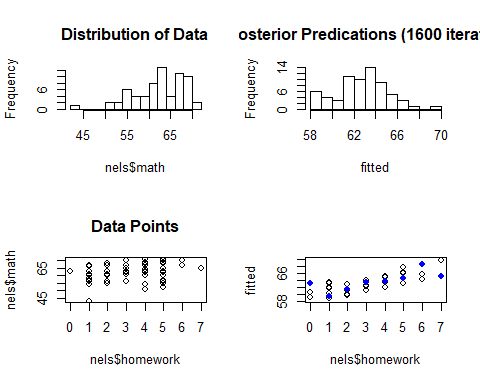 I know collapse over replications (which makes more sense), and get a single mean value for each student.# Compute statistics over rows (students)
ymeans <- apply(pred,1,"mean")
ymin  <- apply(pred,1,"min")
ymax  <- apply(pred,1,"max")
ysd   <- apply(pred,1,"sd")And the Bayesian p-values which gives another way to look at how well the model is doing for different aspects of the data.pmean <- mean(mean(nels$math) < ymeans)
pmin  <- mean(min(nels$math) < ymin)
pmax  <- mean(max(nels$math) < ymax)
psd   <- mean(sd(nels$math) < ysd)Understanding what these are is a bit easier by looking at them relative to data.par(mfrow=c(2,2))
 
hist(ymin,breaks=15,main=paste("Simulated within Jags: Minimums", "\nBayesian P-value =", round(pmin, 2)))
lines(c(min(nels$math),min(nels$math)),c(0,2000),col="blue",lwd=2)
2
hist(ymax,breaks=15,main=paste("Simulated within Jags: Maximums", "\nBayesian P-value =", round(pmax, 2)))
lines(c(max(nels$math),max(nels$math)),c(0,2000),col="blue",lwd=2)

hist(ymeans,breaks=15,main=paste("Simulated within Jags:  Means", "\nBayesian P-value =", round(pmean, 2)))
lines(c(mean(nels$math),mean(nels$math)),c(0,2000),col="blue",lwd=2)

hist(ysd,breaks=15,main=paste("Simulated within Jags:  SDs", "\nBayesian P-value =", round(psd, 2)))
lines(c(sd(nels$math),sd(nels$math)),c(0,2000),col="blue",lwd=2)Robust Regression: Student’s t-distributionWe swap out “dnorm” by “dt”, add priors for degrees of freedom (nu), and add nu to list of parametes to montor.
Only the parts of the code that change are given belows.The model,nels_t = "model {  for (i in 1:N){
            y[i] ~ dt(mu[i] , precision, nu)
            mu[i] <- b0  + b1*pared[i] + b2*hmwk[i]    
            }
            b0 ~ dnorm(0 , 1/(100*sdY^2) )   
            b1 ~ dnorm(0 , 1/(100*sdY^2) )   
            b2 ~ dnorm(0 , 1/(100*sdY^2) )    
            sigma ~ dunif( 1E-3, 1E+30 )
            precision <- 1/sigma^2 
            nuMinusOne  ~ dexp(1/29)  
            nu <- nuMinusOne+1  
        } "and the call for samples,Samples <- coda.samples(nels_t, 
             variable.names=c("b0","b1","sigma","nu"), 
             thin=5,
             n.iter=10000)Bayes factorIf you feel compelled to compute these, it’s pretty if you use the BayesFactor package. This package does more then just linear regressions. See http://bayesfactorpcl.r-forge.r-project.org/ for more information about the package.You basically, ask for a regression using the regressionBF command with (in this case) all our possible variables. The following code gives Bayes factor for all possible models where the comparison model (default) is model with only an intercept.library(BayesFactor)
nels$xwhite <- as.numeric(nels$white)
(bf <- regressionBF(math ~ paredu + homework + ses + xwhite + sex, data=nels))## Bayes factor analysis
## --------------
## [1] paredu                                  : 1.736485   ±0%
## [2] homework                                : 6.983524   ±0%
## [3] ses                                     : 0.3338801  ±0%
## [4] xwhite                                  : 0.2545051  ±0%
## [5] sex                                     : 0.3031462  ±0%
## [6] paredu + homework                       : 17.83269   ±0%
## [7] paredu + ses                            : 1.247574   ±0%
## [8] paredu + xwhite                         : 0.5765412  ±0%
## [9] paredu + sex                            : 0.741968   ±0%
## [10] homework + ses                         : 3.116336   ±0%
## [11] homework + xwhite                      : 2.160394   ±0%
## [12] homework + sex                         : 2.687732   ±0%
## [13] ses + xwhite                           : 0.1284928  ±0.01%
## [14] ses + sex                              : 0.1397701  ±0.01%
## [15] xwhite + sex                           : 0.110552   ±0.01%
## [16] paredu + homework + ses                : 11.84489   ±0%
## [17] paredu + homework + xwhite             : 6.19577    ±0%
## [18] paredu + homework + sex                : 8.491123   ±0%
## [19] paredu + ses + xwhite                  : 0.4952247  ±0%
## [20] paredu + ses + sex                     : 0.7544532  ±0%
## [21] paredu + xwhite + sex                  : 0.294487   ±0%
## [22] homework + ses + xwhite                : 1.276575   ±0%
## [23] homework + ses + sex                   : 1.388366   ±0%
## [24] homework + xwhite + sex                : 1.006036   ±0%
## [25] ses + xwhite + sex                     : 0.06318426 ±0.01%
## [26] paredu + homework + ses + xwhite       : 4.475333   ±0%
## [27] paredu + homework + ses + sex          : 7.718168   ±0%
## [28] paredu + homework + xwhite + sex       : 3.32971    ±0%
## [29] paredu + ses + xwhite + sex            : 0.3445106  ±0%
## [30] homework + ses + xwhite + sex          : 0.6339349  ±0%
## [31] paredu + homework + ses + xwhite + sex : 3.246735   ±0%
## 
## Against denominator:
##   Intercept only 
## ---
## Bayes factor type: BFlinearModel, JZSIf you have lots and lots of possible models, you may want just the top ones (again compared against model with only an intercept), the add the line#The best 5
head(bf,n=5)## Bayes factor analysis
## --------------
## [1] paredu + homework             : 17.83269 ±0%
## [2] paredu + homework + ses       : 11.84489 ±0%
## [3] paredu + homework + sex       : 8.491123 ±0%
## [4] paredu + homework + ses + sex : 7.718168 ±0%
## [5] homework                      : 6.983524 ±0%
## 
## Against denominator:
##   Intercept only 
## ---
## Bayes factor type: BFlinearModel, JZSor compare the best with the top competitors and put the best model in the denominator.# Compare the best with top 5
(top_models <- head(bf)/max(bf) )## Bayes factor analysis
## --------------
## [1] paredu + homework             : 1         ±0%
## [2] paredu + homework + ses       : 0.6642233 ±0%
## [3] paredu + homework + sex       : 0.4761549 ±0%
## [4] paredu + homework + ses + sex : 0.4328101 ±0%
## [5] homework                      : 0.3916136 ±0%
## [6] paredu + homework + xwhite    : 0.3474389 ±0%
## 
## Against denominator:
##   math ~ paredu + homework 
## ---
## Bayes factor type: BFlinearModel, JZS